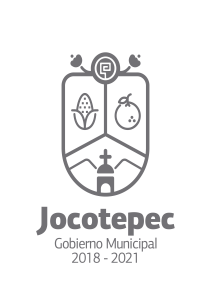 ¿Cuáles fueron las acciones proyectadas (obras, proyectos o programas) o planeadas para este trimestre?Proyecto Jugando Descubro en distintas delegaciones.Visitas de escuelas primarias de delegaciones para participar en las actividades del proyecto La Cultura es Tuya.Visitas de los jardines de niños para participar en las actividades del proyecto Sembrando Letras.Inauguración del Rincón del Artesano.Pinta de diversos murales en espacios públicos.Realización de los proyectos para la gestión de programas estatales.Festival Cantalagua 22 de marzo Día Mundial del Agua.Exposiciones mensuales:Expo Artesano 2019 - eneroPresentación del libro “Los Cuentos del Puerco Gordo” - eneroExposición “Jocotepec International” febrero Exposición “Susurros de la Mente” – marzoMini Tour Sinaloa Monumental en delegaciones – febrero y marzo Presentación del video oficial del álbum “Desde el Corazón de mi Tierra”. Resultados Trimestrales (Describir cuáles fueron los programas, proyectos, actividades y/o obras que se realizaron en este trimestre). Proyecto Jugando Descubro en distintas delegaciones.Visitas de escuelas primarias de delegaciones para participar en las actividades del proyecto La Cultura es Tuya.Visitas de los jardines de niños para participar en las actividades del proyecto Sembrando Letras.Visita al Jardín de Niños 141 de la delegación de San Juan Cosalá para llevar a cabo talleres de iniciación artística.Se recibió la visita de la escuela primaria 21 de Marzo de la delegación de San Luciano para participar de las actividades del proyecto “La Cultura es Tuya”.Gracias a la gestión de la Dirección de Cultura se recibió una numerosa donación de libros.Restauración de mural ubicado fuera de la entrada principal de Casa de Cultura por el artista Isidro “Xilotl” Xilonzochitl.Instauración de nuevos talleres de iniciación artística en Casa de Cultura y delegaciones.Se recibió la visita de la escuela primaria Damián Carmona de la delegación de Huejotitán para participar de las actividades del proyecto “La Cultura es Tuya”.Presentación del Mini Tour Sinaloa Monumental en la delegación de Zapotitán de Hidalgo.Ciclo de Cine del mes de marzo “Suave Patria”:06 – “No se aceptan Devoluciones”13 – “El estudiante” 20 – “Nosotros los Nobles”27 – “Roma”Pinta del mural “Pueblo, Raíz y Creencia” en las afueras de Casa de Cultura.Inauguración del Rincón del Artesano.Pinta de diversos murales en espacios públicos.Realización de los proyectos para la gestión de programas estatales.Festival Cantalagua 22 de marzo Día Mundial del Agua.Exposiciones mensuales:Expo Artesano 2019 - eneroPresentación del libro “Los Cuentos del Puerco Gordo” - eneroExposición “Jocotepec International” febrero Exposición “Susurros de la Mente” – marzoPresentación del video oficial del álbum “Desde el Corazón de mi Tierra”. Montos (si los hubiera) del desarrollo de dichas actividades. ¿Se ajustó a lo presupuestado?             $9,200 SÍ.En que beneficia a la población o un grupo en específico lo desarrollado en este trimestreEl acceso a la cultura en sus diversas formas crea individuos de calidad y genera tejido social, al brindar las herramientas necesarias que generan un criterio más amplio de la sociedad en la que se desenvuelven. ¿A qué estrategia de su POA pertenecen las acciones realizadas y a que Ejes del Plan Municipal de Desarrollo 2018-2021 se alinean? EstrategiasEstrategia 2.- Gestionar el apoyo del programa estatal de “Subsidios a talleres artísticos” para Casa de Cultura y delegaciones.Estrategia 7.- Mantenimiento de espacios culturales.Estrategia 8 Jugando Descubro.Estrategia 9 Festival “Semana de la Inclusión”Estrategia 10 CulturizArteEstrategia.- 3 Sala de exposición VivaEstrategia .-5 Eventos CulturalesEstrategia .- 6 Macro-Eventos EjesCultura, educación y salud.Cultura, educación y salud.Desarrollo económico y turismo. SÍ.De manera puntual basándose en la pregunta 2 (Resultados Trimestrales) y en su POA, llene la siguiente tabla, según el trabajo realizado este trimestre.NºESTRATÉGIA O COMPONENTE POA 2019ESTRATEGIA O ACTIVIDAD NO CONTEMPLADA(Llenar esta columna solo en caso de existir alguna estrategia no prevista)Nº LINEAS DE ACCIÓN O ACTIVIDADES PROYECTADASNº LINEAS DE ACCIÓN O ACTIVIDADES REALIZADASRESULTADO(Actvs. realizadas/Actvs. Proyectadas*100)2Gestionar el apoyo del programa estatal de “Subsidios a talleres artísticos” para Casa de Cultura y delegaciones44100%3Sala de exposición Viva11100%5Eventos Culturales22100%6Macro-Eventos7342%7Mantenimiento de espacios culturales11100%8Jugando Descubro1.1100%9Festival “Semana de la Inclusión11100%10CulturizArte5360%Donación de Libros44100%Programa “La Cultura es Tuya”66100%Inauguración del “Rincón del Artesano”88100%TOTAL91%